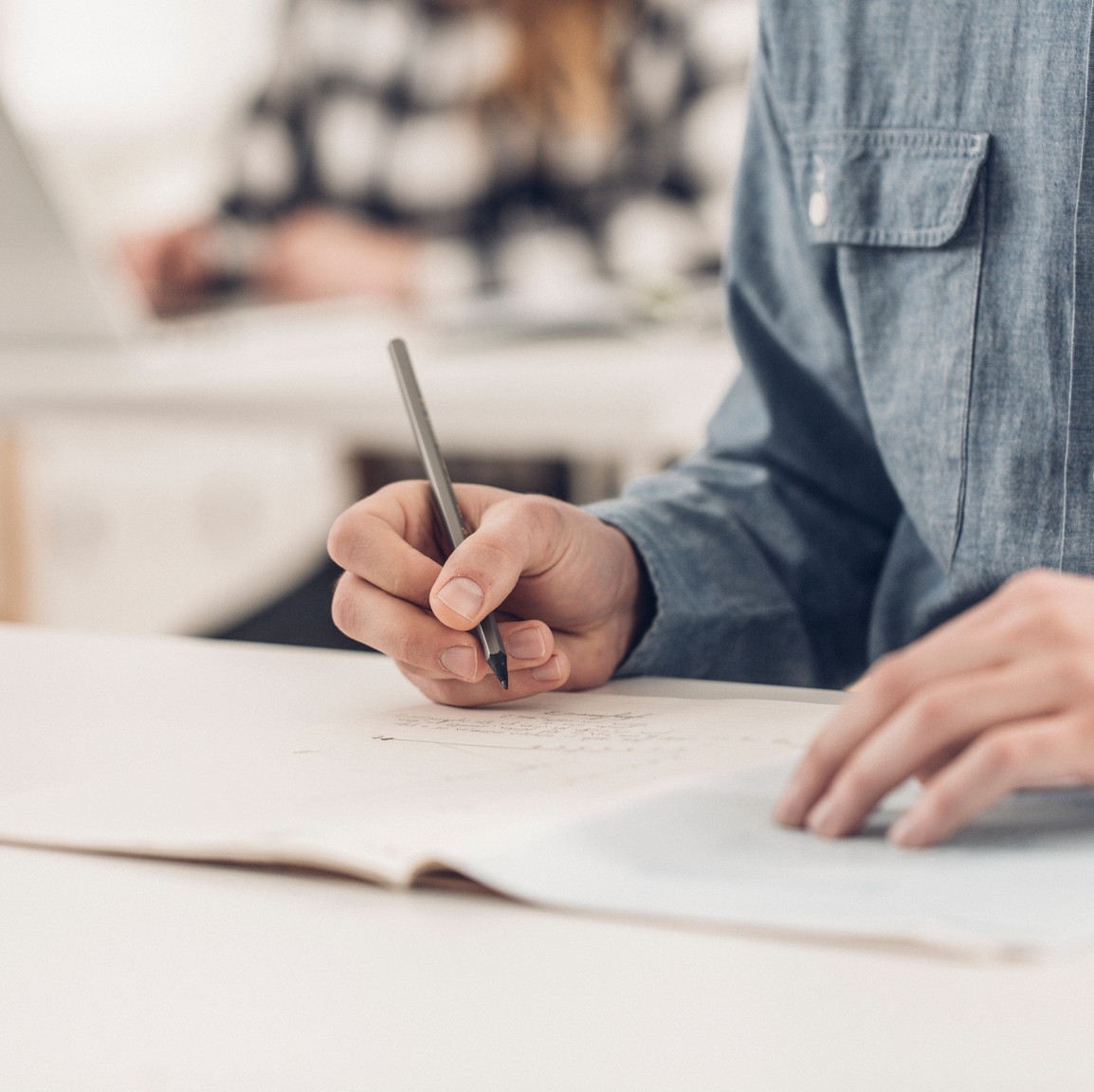 By Creafrench- Complète le tableau : avoir - être et type -er (sans les formes spéciales)avoir	être	chanterIndicatif présent, vous Imparfait, nousPassé composé, je Impératif présent, sg Futur simple, elle Conditionnel présent, ils Subjonctif présent, je Conditionnel passé, tu Plus-que-parfait, il Subjonctif passé, nous Futur antérieur, vous Participe présent............................................................................................................................................................................................................................................................................................................................................................................................................................................................................................................................................................................................................................................................................................................................................................................................................................................................................................................................................................................................................................................................................................................................................................................................................................................................................................................- Complète le tableau : formes spéciales -er (-ger, -cer, -e...er, -eter)manger	lancer	appeler	acheterIndicatif présent, je Imparfait, tuPassé composé, on Impératif présent, 1e pl Futur simple, vous Conditionnel présent, ils Subjonctif présent, tu................................................................................................................................................................................................................................................................................................................................................................................................................................................................................................................................................................................................................................................................................................................................................................................................................................................................................................................................Conditionnel passé, elles ............................................................................................................................Plus-que-parfait, vous Subjonctif passé, je Futur antérieur, il Participe présent................................................................................................................................................................................................................................................................................................................................................................................................................................................................................................................................- Complète le tableau : formes spéciales - er (-eter, -yer, -é...er)jeter	essayer	ennuyer	préférerIndicatif présent, je Imparfait, tuPassé composé, on Impératif présent, 1e pl Futur simple, vous Conditionnel présent, ils Subjonctif présent, tu Conditionnel passé, elles Plus-que-parfait, vous Subjonctif passé, je Futur antérieur, il Participe présent............................................................................................................................................................................................................................................................................................................................................................................................................................................................................................................................................................................................................................................................................................................................................................................................................................................................................................................................................................................................................................................................................................................................................................................................................................................................................................................................................................................................................................................................................................................................................................................................- Complète le tableau : être, avoir, type -iravoir	être	finir	dormirIndicatif présent, ils Imparfait, jePassé composé, nous Impératif présent, 2e pl Futur simple, elle Conditionnel présent, tu Subjonctif présent, ils Conditionnel passé, vous Plus-que-parfait, nous Subjonctif passé, on Futur antérieur, tu Participe présent............................................................................................................................................................................................................................................................................................................................................................................................................................................................................................................................................................................................................................................................................................................................................................................................................................................................................................................................................................................................................................................................................................................................................................................................................................................................................................................................................................................................................................................................................................................................................................................................- Complète le tableau : type -er, type -recommencer	attendre	préférer	rendreIndicatif présent, il Imparfait, nous Passé composé, jeImpératif présent, 2e pl Futur simple, elles................................................................................................................................................................................................................................................................................................................................................................................................................................................................................................................................................................................................................................................................Conditionnel présent, vous................................................................................................................................Subjonctif présent, on Conditionnel passé, tu Plus-que-parfait, je Subjonctif passé, elle Futur antérieur, vous Participe présent............................................................................................................................................................................................................................................................................................................................................................................................................................................................................................................................................................................................................................................................................................................................................................................................- Complète le tableau : type -irréussir	sentir	grossir	dormirIndicatif présent, nous Imparfait, tuPassé composé, ils Impératif présent, 2e pl Futur simple, je Conditionnel présent, il Subjonctif présent, vous Conditionnel passé, je Plus-que-parfait, tu Subjonctif passé, nous Futur antérieur, elles Participe présent............................................................................................................................................................................................................................................................................................................................................................................................................................................................................................................................................................................................................................................................................................................................................................................................................................................................................................................................................................................................................................................................................................................................................................................................................................................................................................................................................................................................................................................................................................................................................................................................- Complète le tableau : type -revendre	peindre	attendre	produireIndicatif présent, nous Imparfait, tuPassé composé, ils Impératif présent, 2e pl Futur simple, je Conditionnel présent, il Subjonctif présent, vous Conditionnel passé, je Plus-que-parfait, tu Subjonctif passé, nous Futur antérieur, elles Participe présent............................................................................................................................................................................................................................................................................................................................................................................................................................................................................................................................................................................................................................................................................................................................................................................................................................................................................................................................................................................................................................................................................................................................................................................................................................................................................................................................................................................................................................................................................................................................................................................................- Complète le tableau : verbes irréguliers fréquentsaller	faire	venir	tenirIndicatif présent, il Imparfait, nous Passé composé, jeImpératif présent, 2e pl Futur simple, elles Conditionnel présent, il Subjonctif présent, on Conditionnel passé, tu Plus-que-parfait, je Subjonctif passé, elle Futur antérieur, vous Participe présent............................................................................................................................................................................................................................................................................................................................................................................................................................................................................................................................................................................................................................................................................................................................................................................................................................................................................................................................................................................................................................................................................................................................................................................................................................................................................................................................................................................................................................................................................................................................................................................................- Complète le tableau : verbes irréguliers fréquentsprendre	pouvoir	vouloir	devoirIndicatif présent, tu Imparfait, nousPassé composé, vous Impératif présent, 2e pl Futur simple, on Conditionnel présent, ils Subjonctif présent, vous Conditionnel passé, tu Plus-que-parfait, nous Subjonctif passé, vous Futur antérieur, elles Participe présent............................................................................................................................................................................................................................................................................................................................................................................................................................................................................................................................................................................................................................................................................................................................................................................................................................................................................................................................................................................................................................................................................................................................................................................................................................................................................................................................................................................................................................................................................................................................................................................................- Complète le tableau : verbes irréguliers fréquentsrecevoir	dire	écrire	lireIndicatif présent, il Imparfait, nous Passé composé, jeImpératif présent, 2e pl Futur simple, elles Conditionnel présent, il Subjonctif présent, on Conditionnel passé, tu Plus-que-parfait, je Subjonctif passé, elle Futur antérieur, vous Participe présent............................................................................................................................................................................................................................................................................................................................................................................................................................................................................................................................................................................................................................................................................................................................................................................................................................................................................................................................................................................................................................................................................................................................................................................................................................................................................................................................................................................................................................................................................................................................................................................................- Complète le tableau : verbes irréguliers fréquentsrire	croire	voir	envoyerIndicatif présent, nous Imparfait, ellePassé composé, tu Impératif présent, sg Futur simple, elles Conditionnel présent, je Subjonctif présent, tu Conditionnel passé, vous Plus-que-parfait, nous Subjonctif passé, je Futur antérieur, ils Participe présent............................................................................................................................................................................................................................................................................................................................................................................................................................................................................................................................................................................................................................................................................................................................................................................................................................................................................................................................................................................................................................................................................................................................................................................................................................................................................................................................................................................................................................................................................................................................................................................................- Complète le tableau : verbes irréguliers fréquentssavoir	boire	mettre	connaîtreIndicatif présent, tu Imparfait, nousPassé composé, vous Impératif présent, 2e pl Futur simple, on Conditionnel présent, ils Subjonctif présent, vous Conditionnel passé, tu Plus-que-parfait, nous Subjonctif passé, vous Futur antérieur, elles Participe présent............................................................................................................................................................................................................................................................................................................................................................................................................................................................................................................................................................................................................................................................................................................................................................................................................................................................................................................................................................................................................................................................................................................................................................................................................................................................................................................................................................................................................................................................................................................................................................................................- Complète le tableau : verbes irréguliers fréquentss'asseoir	courir	vivre	mourirIndicatif présent, nous Imparfait, ellePassé composé, tu Impératif présent, sg Futur simple, elles Conditionnel présent, je Subjonctif présent, tu Conditionnel passé, vous Plus-que-parfait, nous Subjonctif passé, je Futur antérieur, ils Participe présent............................................................................................................................................................................................................................................................................................................................................................................................................................................................................................................................................................................................................................................................................................................................................................................................................................................................................................................................................................................................................................................................................................................................................................................................................................................................................................................................................................................................................................................................................................................................................................................................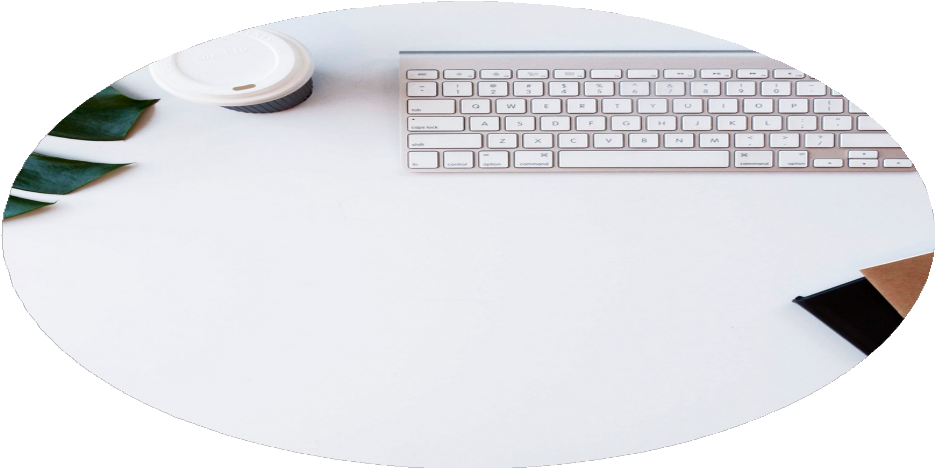 - Complète le tableau : verbes irréguliers moins fréquentsacquérir	battre	conclure	cueillirIndicatif présent, nous Imparfait, tuPassé composé, ils Impératif présent, 2e pl Futur simple, je Conditionnel présent, il Subjonctif présent, vous Conditionnel passé, je Plus-que-parfait, tu Subjonctif passé, nous Futur antérieur, elles Participe présent............................................................................................................................................................................................................................................................................................................................................................................................................................................................................................................................................................................................................................................................................................................................................................................................................................................................................................................................................................................................................................................................................................................................................................................................................................................................................................................................................................................................................................................................................................................................................................................................- Complète le tableau : verbes irréguliers moins fréquentsémouvoir	fuir	haïr	plaireIndicatif présent, il Imparfait, nousPassé composé, vous Impératif présent, 2e pl Futur simple, on Conditionnel présent, ils Subjonctif présent, vous Conditionnel passé, tu Plus-que-parfait, nous Subjonctif passé, vous Futur antérieur, elles Participe présent............................................................................................................................................................................................................................................................................................................................................................................................................................................................................................................................................................................................................................................................................................................................................................................................................................................................................................................................................................................................................................................................................................................................................................................................................................................................................................................................................................................................................................................................................................................................................................................................- Complète le tableau : verbes irréguliers moins fréquentsrésoudre	rompre	suffire	suivreIndicatif présent, tu Imparfait, nousPassé composé, vous Impératif présent, 2e pl Futur simple, on Conditionnel présent, ils Subjonctif présent, vous Conditionnel passé, tu Plus-que-parfait, nous Subjonctif passé, vous Futur antérieur, elles Participe présent............................................................................................................................................................................................................................................................................................................................................................................................................................................................................................................................................................................................................................................................................................................................................................................................................................................................................................................................................................................................................................................................................................................................................................................................................................................................................................................................................................................................................................................................................................................................................................................................- Complète le tableau : verbes irréguliers moins fréquentsse taire	vaincre	déplaire	combattreIndicatif présent, je Imparfait, tuPassé composé, ils Impératif présent, 2e pl Futur simple, nous Conditionnel présent, il Subjonctif présent, vous Conditionnel passé, je Plus-que-parfait, tu Subjonctif passé, nous Futur antérieur, elles Participe présent............................................................................................................................................................................................................................................................................................................................................................................................................................................................................................................................................................................................................................................................................................................................................................................................................................................................................................................................................................................................................................................................................................................................................................................................................................................................................................................................................................................................................................................................................................................................................................................................- Complète le tableau : verbes irréguliers moins fréquentsfalloir	pleuvoir	valoirIndicatif présent, il Imparfait, ilPassé composé, il Futur simple, il Conditionnel présent, il Subjonctif présent, il Conditionnel passé, il Plus-que-parfait, il Subjonctif passé, il Futur antérieur, il.............................................................................................................................................................................................................................................................................................................................................................................................................................................................................................................................................................................................................................................................................................................................................................................................................................................................................................................................................................................................Conseils:note tes "bêtes noires" (formes difficiles)fais des phrases ludiques avec tes "bêtes noires" (p.ex. Je ne cueillerai plus jamais de fleurs dans le jardin du voisin, car la dernière fois son chien m'a mordu!)vérifie aussi si tu sais traduire les différentes formes n'hésite pas à refaire les exercices pour évaluer tes progrèssur verbuga.eu, tu peux travailler des verbes et / ou des temps spécifiques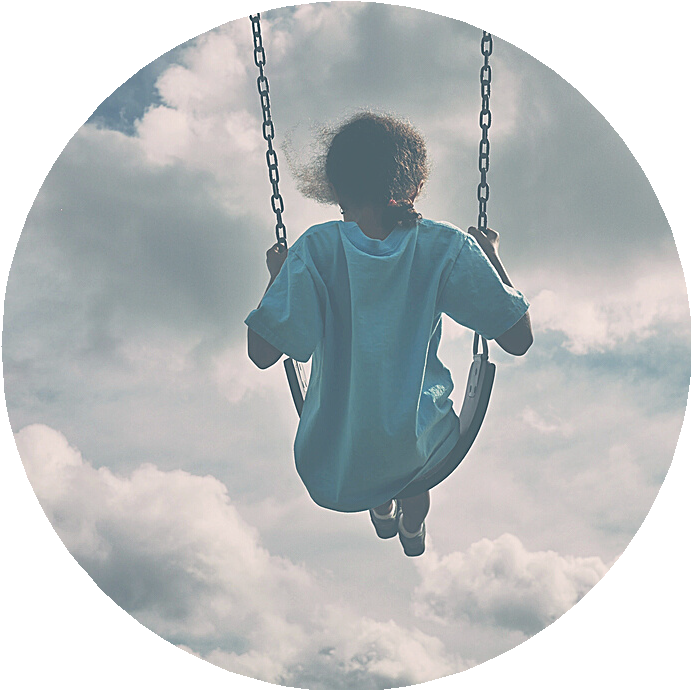 